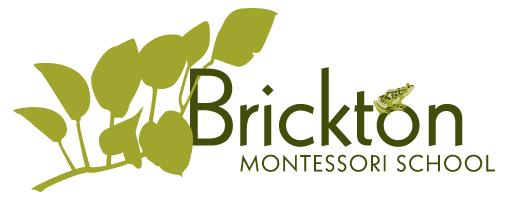 2017 Annual Fund Campaign Pledge Form“Free the child’s potential, and you will transform him into the world”Dr. Maria MontessoriPlease consider making a generous donation to the 2017 Annual Fund.Please submit your pledge or donation to Cheryl LaCost, Head of School.Brickton Montessori School is a 501(c)(3) tax-exempt organization.Gifts are tax deductible to the extent allowed by law.YES! I would like to give to the Annual Fund. Please accept my/our pledge for the amount of $ _______________ to the Annual Fund. I/We understand that this pledge is to be paid before June 30. YES! I would like to give to the Annual Fund. Please accept my/our pledge for the amount of $ _______________ to the Annual Fund. I/We understand that this pledge is to be paid before June 30. Donor’s printed name:Donor’s printed name:Donor’s signature:  Date:Affiliation (Select all that apply):Current parent(s)      Past parent(s)      Alumni      Faculty/staff Board                          Friend(s) of BricktonAffiliation (Select all that apply):Current parent(s)      Past parent(s)      Alumni      Faculty/staff Board                          Friend(s) of BricktonAddress (Please include street, city, state, and zip code):Address (Please include street, city, state, and zip code):Phone:	Email:Statement of Payment Preferences:Enclosed is annual fund donation check. Check No.: ____________________.Statement of Payment Preferences:Enclosed is annual fund donation check. Check No.: ____________________.My gift is $1,000 or more, I will pay monthly. My gift is $1,000 or more, I will pay monthly. Please invoice me and bill me on (provide date): ________________________.Please invoice me and bill me on (provide date): ________________________.My gift is $300 or more, please charge my Visa or Mastercard (check one).    Card number: ____________ - ____________ - ____________ - ____________     Exp. Date: ____________	Signature: _______________________________________      (No processing charges apply).My gift is $300 or more, please charge my Visa or Mastercard (check one).    Card number: ____________ - ____________ - ____________ - ____________     Exp. Date: ____________	Signature: _______________________________________      (No processing charges apply).My gift will be matched by my employer.    Employer’s Name:  _________________________________________________________My gift will be matched by my employer.    Employer’s Name:  _________________________________________________________